Foothills Rural Planning OrganizationTransportation Coordinating Committee (TCC)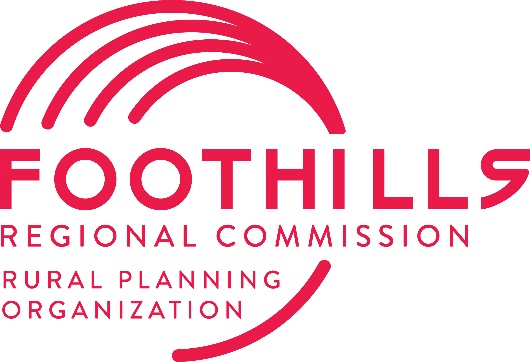 Meeting Agenda289 North Main Street, Rutherfordton, NC 28139Tuesday, January 10, 2023, at 10:30 AMWelcome and Housekeeping ItemsCall to Order (Bob Boyette)Agenda Approval or Modifications (Bob Boyette)Public Comment Action ItemsApproval of 11-16-22 TAC Minutes (Bob Boyette)Informational ItemsNCDOT Carbon Reduction Program (Benjamin Bordeaux & Katelyn Smith)NCDOT Division 13 Project Updates (Hannah Cook)NCDOT Division 14 Project Updates (Troy Wilson)SPR Updates (Alan Toney)Foothills Staff Updates (Alan Toney)Adjournment